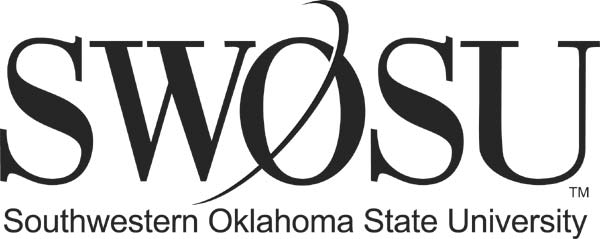 Request for Release TimeOffice of Sponsored ProgramsAttach this form to the Proposal Review and Compliance (PRC) form if release time from the normal academic load is being requested.Principal Investigator:	        Department:	     School/College:	      	                                       Release Time in Dollars		                                  As Requested in the GrantRelease time for Scholarly Activity is 3 hours.Add’l Release time funded by Department:		   Hrs     Academic Year                 Department Dollar Amount 	     Release time funded by Grant:		         Hrs     Academic Year                 Grant Funding Amount 	     Previously approved release time per grant(s):        Hrs     Academic Year                 Grant Funding Amount	       Release time funded by OSP (Match):		   Hrs     Academic Year                 OSP Match Amount	     Final Teaching Load			     Hrs     Academic YearTotal:	             27  Hrs     Academic Year (All approved release time and teaching load should add up to 27 hrs.)Release Time Dollar Calculation:Annual Salary x 1/27th x number of release hrs requested = $ requested for release time.Example:  $43,200 x 1/27th x 6 hrs release time = $9,600 Explanation:   Principal Investigator			DateAPPROVALSDepartment Chair	Date	Academic Dean	DateProvost		Date(Provost Signature required if Grant or OSP release time exceeds 3 hrs.)